CATHERINE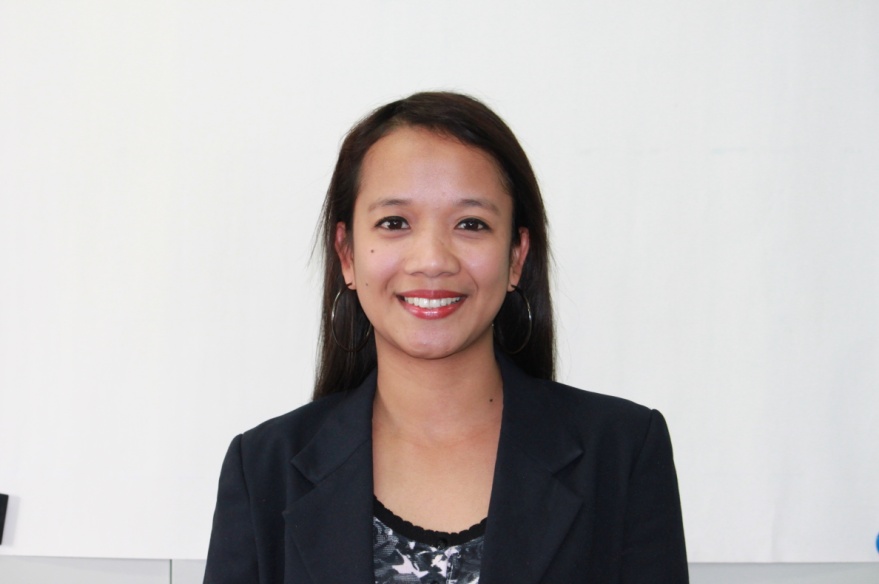 CATHERINE.150391@2freemail.com OBJECTIVES: To acquire a challenging position that will allow me to utilize and further enhance my knowledge and skills.POSITION DESIRED:	DOCUMENT CONTROLLER/ADMIN ASSISTANT/ACCOUNTING STAFFPROFESSIONAL QUALIFICATIONSAdministratively competent and highly motivated in accounting position and in document control.People oriented, trustworthy, honest, hardworking, aggressive and willing to learn and to excel in any given position requiring professional commitmentFlexible and adaptable, autonomous, and enjoys in multi-cultural environmentCan work extended hours to get the job done and work well under pressureSKILLS:Good knowledge in accounting and finance (Peachtree and MYOB system)Good knowledge in document control proceduresProficient in basic computer software such as MS Word, MS Excel, MS PowerpointNumerate, literate and accurateGood communications skillsPositive response to pressureAbility to work as part of a teamWORK EXPERIENCES:Name of Company	:	BILFINGER BERGER				Project			:	Doha Expressway, 22nd February Street. & Al Amir Street (Upgrade & Interchange)				Package 1 & 2				Doha, State of                                                       Position			:	DOCUMENT CONTROLLER	Duration		:	March 20, 2008 to August 31, 2009Duties and Responsibilities:Maintain original files of incoming and outgoing correspondenceCoordinate all activities related to the Document Control procedure, including technical documents, drawings, and commercial correspondence.Encoding of all correspondence (i.e incoming and outgoing letters, emails, fax) to PRIMAS and ensure that all information is accurate and up to date.Incoming correspondence is to be date stamped, coded and registered by the Filing CenterScan all outgoing and incoming correspondence to be attached on the system after signing  by the signatories and distribute it to the team leader for actionFiling of all letters to their corresponding foldersTo ensure that all correspondence is appropriately coded and registered, with tracking numberIncoming correspondence received by any project personnel has to be handed over to the Filing Center for registration and further action according to the procedure.Search all the inquiries using the system PRIMASGeneral clerical & administrative assistanceOrganize copies of hard documents, incoming & outgoing, & distribute quickly and effectivelyContinually update and maintain accuracy of informationMaintain accurate records of the receipt and issue of transmittalsUpdate the register for drawing and other technical submittals and the status of the correspondence from consultant and client for referenceMonitors status of documentation by keeping a log of all outgoing & incoming documents    Other Responsibilities (Technical Department):Maintain and update the Drawing RegisterPrepares transmittal notes including correspondence, for all outgoing documents of assigned projects and make sure that clients and/or departments concerned were able to receive drawings issued for approval, construction, and other purposes.Receives documents from outside parties and make sure that documents were distributed to concerned parties accordingly.Makes sure that controlled copies of latest approved documents and drawings are given to the appropriate staff, subcontractors and suppliers as applicable.PROHEALTH PHARMA PHILS., Inc. 					October 2007 – March 2008JUNIOR ACCOUNTANT	Ortigas Center Pasig, CityDuties and Responsibilities:Review and process daily invoices, check requests and other billsPrepares request for payment, voucher payable and check voucherMonitor & schedule payment of accounts to suppliersPrepares monthly government  remittances and other requirementsCheck and monitor  the expense report of various employeesRecord check disbursement.Prepares inventory costing and analysisHandles payroll and all tax requirementsTRANSGLOBAL AIRWAYS CORPORATION 				April 2006 – July 2007	ACCOUNTING STAFF 	Ortigas Center Pasig, CityDuties and Responsibilities:Prepares monthly government  remittances and other requirementsPrepares invoices for payment, which include coding, checking for accuracy and thoroughness.Prepares request for payment, voucher payable and check voucherResponsible for the prompt payment of vendors and maintenance of accurate and timely records of expenditures within the budget.Monitor the product cost of fuel, local and domestic for flight purposesMonitor & schedule payment of accounts to suppliersHandles payrollPrepares AlphalistPILIPINAS AGRI SOLUTIONS CORP					Sept. 2003 – March 2006	FINANCE ASSSISTANT	Sta. Maria BulacanDuties and Responsibilities:Prepare payroll of all employeesPrepares monthly government  remittances and other requirementsMonitor, purchase, & handled inventoryPrepares monthly & quarterly vat remittancesHave a knowledge in compliance with BIR requirementsMonitor the daily sales report and other sales chargesMonitor accounts receivable from various customersAudit the daily sales reportMonitor & schedule payment of accounts to suppliersResponsible for the monitoring of petty cash and cash advancesPrepares bank reconciliationPrepares product cost analysisPrepares journal voucher, check voucher, & vouchers payableJFP PETRON SERVICE STATION						May 2002 – July 2003ACCOUNTING STAFF	Junction, Cainta, RizalDuties and Responsibilities:Audit the daily sales reportMonitors the availability of the stocksPrepare weekly statement of accounts, for billing purposesResponsible for the maintenance and orderliness of the stationMonitors the staff accordingly and gives proper delegation of assignmentTakes appropriate and timely action with marginal or failing performers (issue memo to staff)Takes proper action on store needs, people, merchandise and physical aspects of the station and other requirementsEDUCATIONAL ATTAINMENT:Graduated at Tomas Claudio Memorial College, Morong, Rizal on 05 April 2002 with     Degree	of		BACHELOR OF SCIENCE IN ACCOUNTANCYTRAININGS/SEMINARS ATTENDED:Seminar for Expanded Value Added Tax or EVATHeld at Pasig City Convention CenterSeptember 14, 200552nd PICPA Annual ConventionExpo Filipino Clark FieldPampangaNov. 26, 2001Rotary Youth Leadership Award 2001			"Building Youth for Mankind's Future" UP PCED Hostel, Diliman Q. C.September 15, 2001CHARACTER REFERENCES:Available upon requestName of Company	:	BILFINGER BERGER AG CIVIL			Project			:	Construction of BARWA City Phase I				, State of                                                       Position			:	DOCUMENT CONTROLLER	Duration		:	Sept 01, 2009 to present – (End of contract – November 2012)                                                (Same duties and responsibilities)